HomelessnessThe Homeless Watch the shortfilm. Make / write down 8 questions to the film.https://www.youtube.com/watch?v=9J34HhzOBwEChoose 1 of the following:
1.    Describe the picture and tell about a typical day on the street for this man. (200 words)OrWrite a story inspired by the picture (200 words)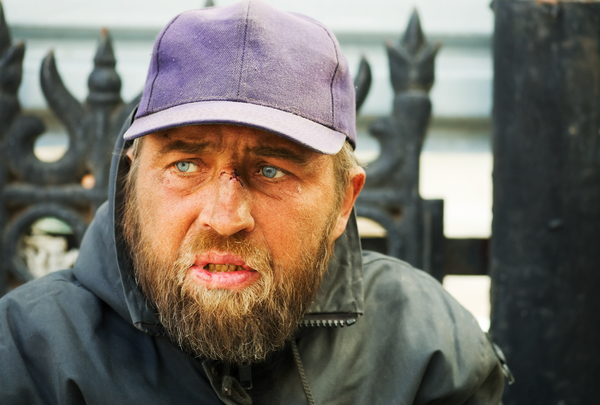 